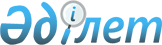 О признании утратившими силу некоторых постановлений акимата Жалагашского районаПостановление акимата Жалагашского района Кызылординской области от 26 августа 2021 года № 157. Зарегистрировано в Министерстве юстиции Республики Казахстан 7 сентября 2021 года № 24245
      В соответствии со статьей 27 Закона Республики Казахстан “О правовых актах” и постановлением Правительства Республики Казахстан от 3 июля 2021 года № 460 “Об утверждении перечня нормативных правовых актов, не подлежащих государственной регистрации в органах юстиции” акимат Жалагашского района ПОСТАНОВЛЯЕТ:
      1. Признать утратившими силу некоторые постановления акимата Жалагашского района согласно приложению к настоящему постановлению.
      2. Контроль за исполнением настоящего постановления возложить на руководителя аппарата акима Жалагашского района.
      3. Настоящее постановление вводится в действие со дня первого официального опубликования. Перечень утративших силу некоторых постановлений акимата Жалагашского района
      1. Постановление акимата Жалагашского района от 20 ноября 2017 года № 244 “Об утверждении схемы пастбищеоборотов по Жалагашскому району на основании геоботанического обследования пастбищ” (зарегистрирован в Реестре государственной регистрации нормативных правовых актов за № 6050).
      2. Постановление акимата Жалагашского района от 2 ноября 2018 года № 252 “О внесении изменения в постановление акимата Жалагашского района от 20 ноября 2017 года № 244 “Об утверждении схемы пастбищеоборотов по Жалагашскому району на основании геоботанического обследования пастбищ” (зарегистрирован в Реестре государственной регистрации нормативных правовых актов за №6494).
      3. Постановление акимата Жалагашского района от 21 декабря 2018 года № 289 “Об установлении публичного сервитута” (зарегистрирован в Реестре государственной регистрации нормативных правовых актов за №6600).
					© 2012. РГП на ПХВ «Институт законодательства и правовой информации Республики Казахстан» Министерства юстиции Республики Казахстан
				
      Аким Жалагашского района 

А. Шаменов
Приложение к постановлению акимата Жалагашского района от 26 августа 2021 года № 157